TBR JULY 15 @ 10AM EST 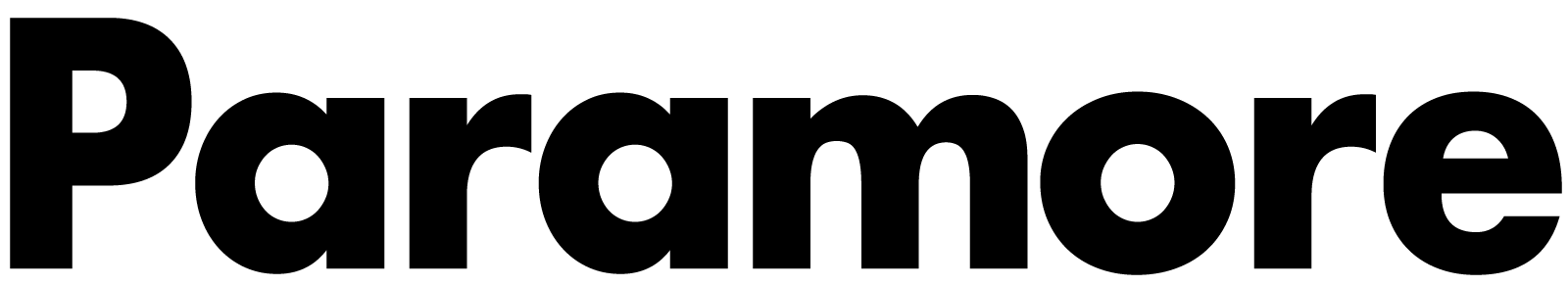 PARAMORE ANNOUNCE EXCLUSIVE 12-SHOW RUN THIS FALLTicketmaster Verified Fan Registration Open Now HEREPublic On Sale Begins Friday, July 22nd at 10AM Local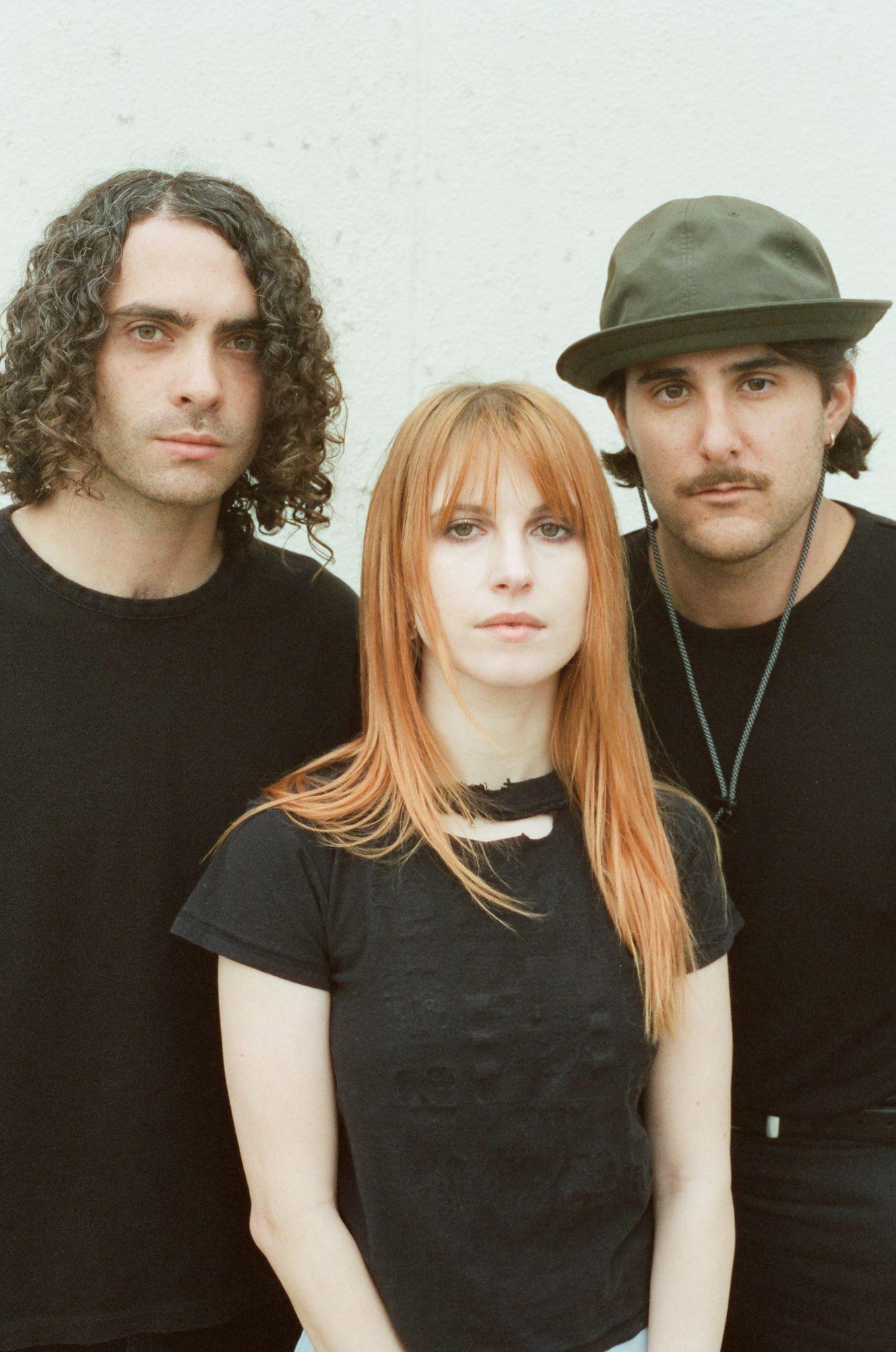 Paramore has announced their return to the road with 12 special performances throughout North America this fall. Produced by Live Nation, the band’s first outing since 2018 kicks off in Bakersfield on October 2nd and makes stops across theaters in Omaha, Chicago, Toronto, and Atlanta as well as festival appearances at Austin City Limits, When We Were Young and Corona Capital Festival before wrapping up in St. Augustine on November 16th. These select shows offer fans a once in a lifetime opportunity to see Paramore in a range of intimate venues.To ensure tickets get into the hands of fans, Paramore has partnered with Ticketmaster’s Verified Fan platform. Fans can register now HERE through Sunday, July 17 at 10pm PT for the Verified Fan presale. Registered fans who receive a code will have access to purchase tickets before the general public on Wednesday, July 20 at 10am local time through Thursday, July 21 at 10pm local time. Only fans that have received a unique code will have the chance to purchase tickets for performances on a first come, first served basis. Public on sale begins Friday, July 22nd at 10am local time on paramore.net.PARAMORE SHOW DATESOctober 2, 2022 - Bakersfield, CA - Mechanics Bank TheaterOctober 4, 2022 - Magna, UT - The Great SaltAirOctober 6, 2022 - Omaha, NE - Orpheum Theater OmahaOctober 8, 2022 - Oklahoma City, OK - The CriterionOctober 9, 2022 - Austin, TX - Austin City Limits^October 11, 2022 - Chesterfield, MO - The Factory October 14, 2022 - Bonner Springs, KS - Azura Amphitheater*October 16, 2022 - Austin, TX - Austin City Limits^October 22, 2022 - Las Vegas, NV - When We Were Young Festival^October 23, 2022 - Las Vegas, NV - When We Were Young Festival^October 29, 2022 - Las Vegas, NV - When We Were Young Festival^November 7, 2022 - Toronto, ON - HISTORY November 9, 2022 - Chicago, IL - The Chicago TheatreNovember 11, 2022 - Cincinnati, OH - The Andrew J Brady Music CenterNovember 15, 2022 - Atlanta, GA - TabernacleNovember 16, 2022 - St. Augustine, FL - The St. Augustine AmphitheatreNovember 19, 2022 - Mexico City, MX - Corona Capital Festival^*Not a Live Nation Date^Festival Date - Ticketmaster Verified Fan Presale Not Applicable 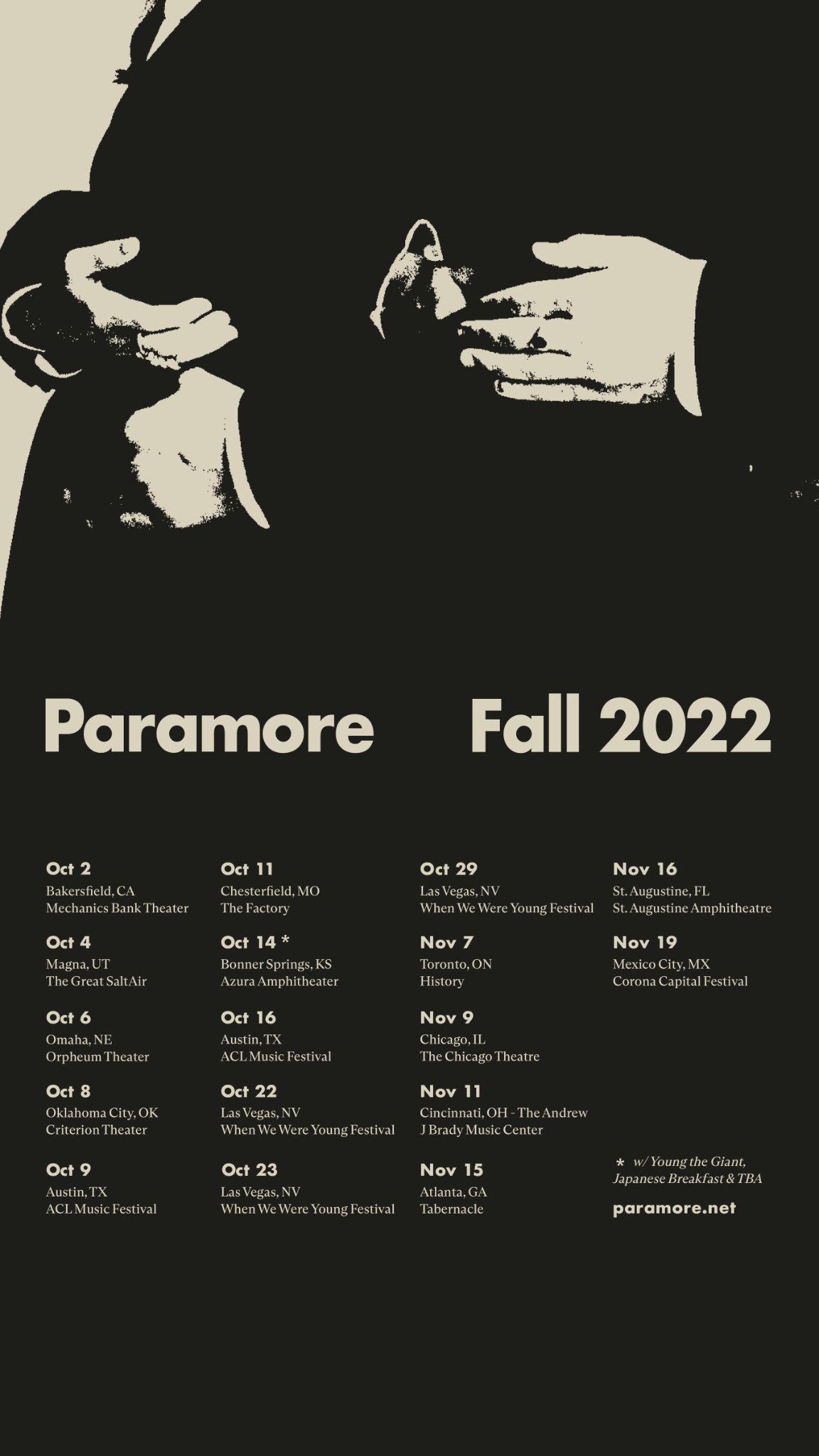 KEEP UP WITH PARAMORE:Twitter / Instagram / Facebook / WebAbout Live Nation EntertainmentLive Nation Entertainment (NYSE: LYV) is the world’s leading live entertainment company comprised of global market leaders: Ticketmaster, Live Nation Concerts, and Live Nation Sponsorship. For additional information, visit www.livenationentertainment.com. For more information on Paramore:Chloe Walsh @ The Oriel Co / Anna Ross @ The Oriel Cochloe@theoriel.co anna@theoriel.coFor more information on Live Nation Entertainment:Monique Sowinski moniquesowinski@livenation.com